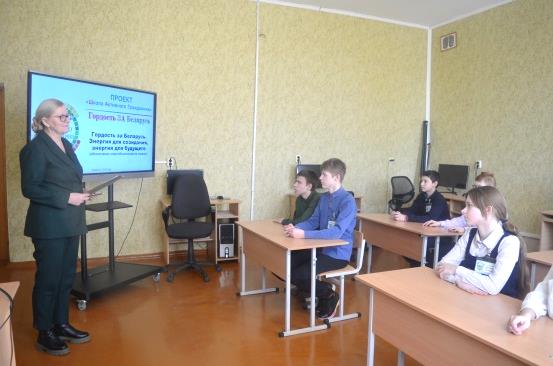 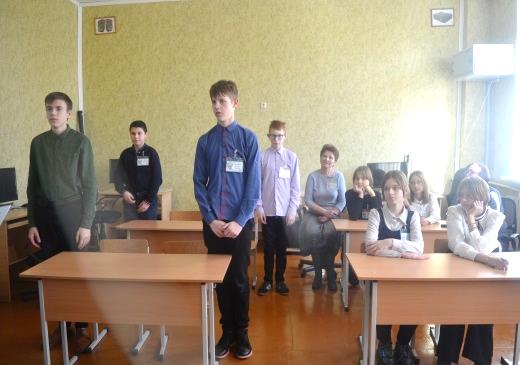 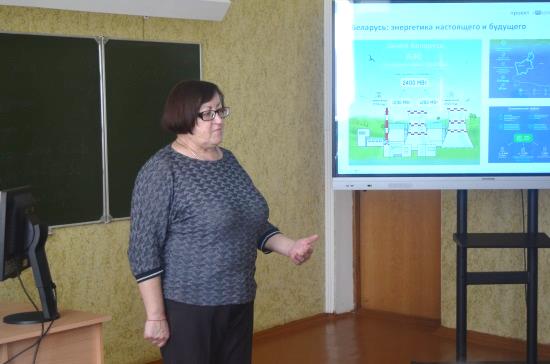 Государственное учреждение образования«Кошелевская базовая школа» Новогрудского районаГосударственное учреждение образования«Кошелевская базовая школа» Новогрудского районаГосударственное учреждение образования«Кошелевская базовая школа» Новогрудского районаПриглашённые:Станкевич Е.М., депутат Кошелевского сельского исполнительного комитетаПриглашённые:Станкевич Е.М., депутат Кошелевского сельского исполнительного комитетаПриглашённые:Станкевич Е.М., депутат Кошелевского сельского исполнительного комитетаПодробнее: https://koschelevo.yonovogrudok.by/%D1%88%D0%B0%D0%B3/2022-2023 Подробнее: https://koschelevo.yonovogrudok.by/%D1%88%D0%B0%D0%B3/2022-2023 Подробнее: https://koschelevo.yonovogrudok.by/%D1%88%D0%B0%D0%B3/2022-2023 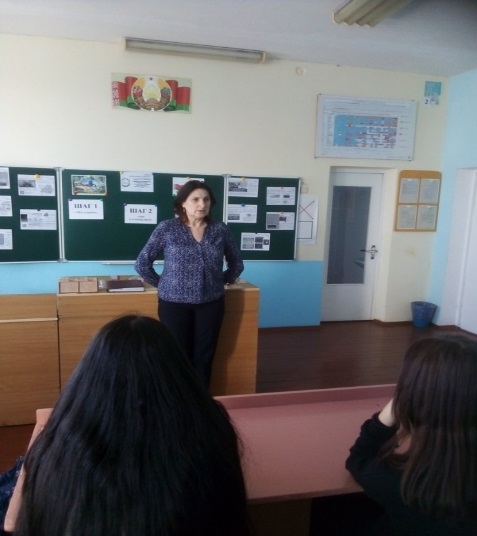 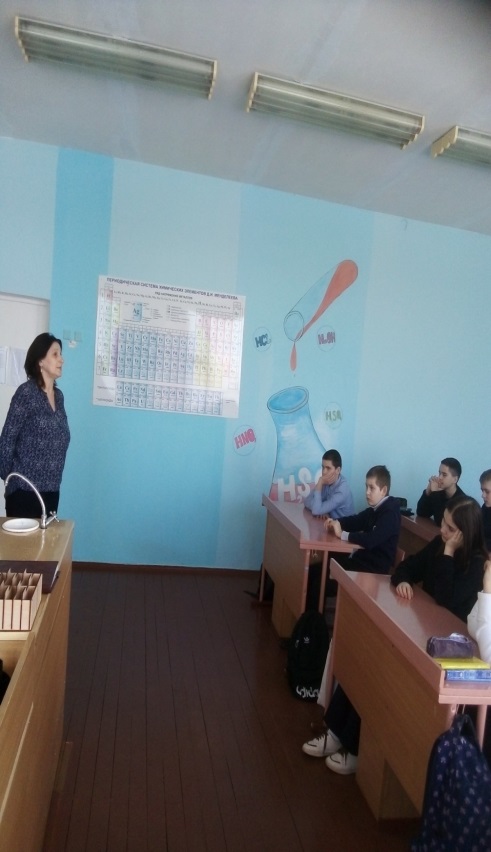 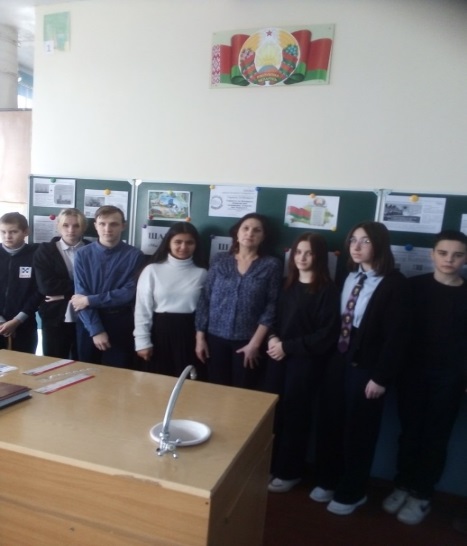 Государственное учреждение образования “Ладеникская базовая школа”Государственное учреждение образования “Ладеникская базовая школа”Государственное учреждение образования “Ладеникская базовая школа”Приглашённые: Деркач Ирина Казимировна, учитель, ветеран педагогического трудаПриглашённые: Деркач Ирина Казимировна, учитель, ветеран педагогического трудаПриглашённые: Деркач Ирина Казимировна, учитель, ветеран педагогического трудаПодробнее: http://ladeniki.yonovogrudok.by/shagПодробнее: http://ladeniki.yonovogrudok.by/shagПодробнее: http://ladeniki.yonovogrudok.by/shag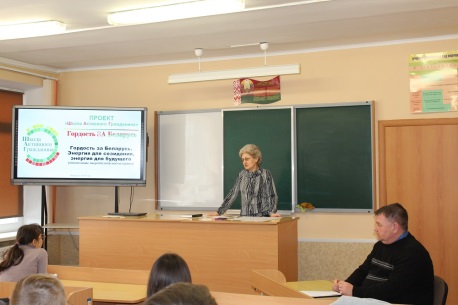 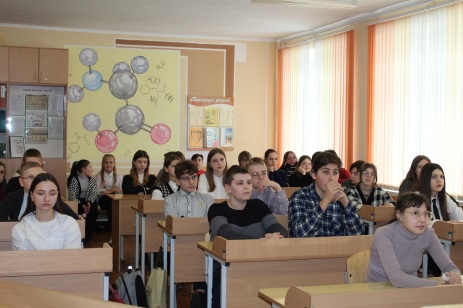 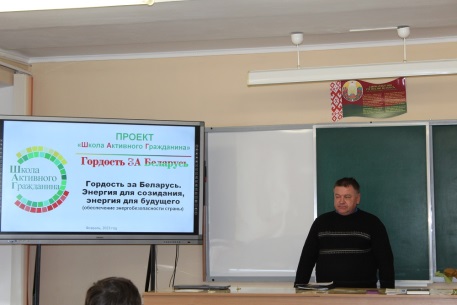 Государственное учреждение образования «Средняя школа №4 г.Новогрудка»Государственное учреждение образования «Средняя школа №4 г.Новогрудка»Государственное учреждение образования «Средняя школа №4 г.Новогрудка»Приглашённые: Олешкевич Олег Александрович, главный инженер Новогрудских электрических сетей РУП «Гродноэнерго»Приглашённые: Олешкевич Олег Александрович, главный инженер Новогрудских электрических сетей РУП «Гродноэнерго»Приглашённые: Олешкевич Олег Александрович, главный инженер Новогрудских электрических сетей РУП «Гродноэнерго»Подробнее:http://school4.yonovogrudok.by/%D1%88%D0%BA%D0%BE%D0%BB%D0%B0-%D0%B0%D0%BA%D1%82%D0%B8%D0%B2%D0%BD%D0%BE%D0%B3%D0%BE-%D0%B3%D1%80%D0%B0%D0%B6%D0%B4%D0%B0%D0%BD%D0%B8%D0%BD%D0%B0Подробнее:http://school4.yonovogrudok.by/%D1%88%D0%BA%D0%BE%D0%BB%D0%B0-%D0%B0%D0%BA%D1%82%D0%B8%D0%B2%D0%BD%D0%BE%D0%B3%D0%BE-%D0%B3%D1%80%D0%B0%D0%B6%D0%B4%D0%B0%D0%BD%D0%B8%D0%BD%D0%B0Подробнее:http://school4.yonovogrudok.by/%D1%88%D0%BA%D0%BE%D0%BB%D0%B0-%D0%B0%D0%BA%D1%82%D0%B8%D0%B2%D0%BD%D0%BE%D0%B3%D0%BE-%D0%B3%D1%80%D0%B0%D0%B6%D0%B4%D0%B0%D0%BD%D0%B8%D0%BD%D0%B0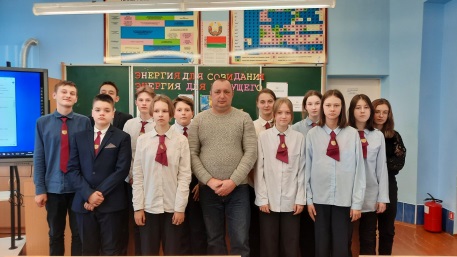 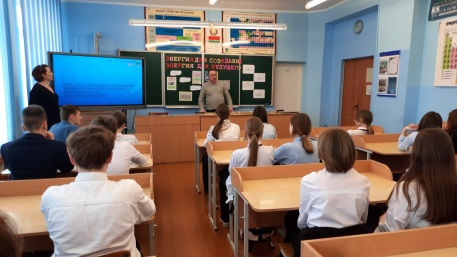 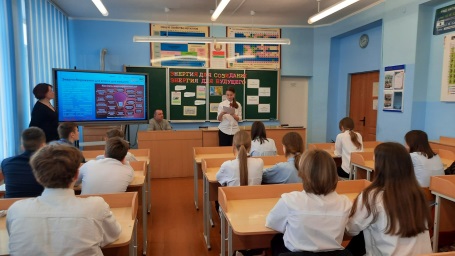 Государственное учреждение образования «Средняя школа №3 г.Новогрудка имени В.Г.Гахович» Новогрудского районаГосударственное учреждение образования «Средняя школа №3 г.Новогрудка имени В.Г.Гахович» Новогрудского районаГосударственное учреждение образования «Средняя школа №3 г.Новогрудка имени В.Г.Гахович» Новогрудского районаПриглашенные: Пилипчик Сергей Александрович,  специалист Новогрудской районной энергогазинспекции.Приглашенные: Пилипчик Сергей Александрович,  специалист Новогрудской районной энергогазинспекции.Приглашенные: Пилипчик Сергей Александрович,  специалист Новогрудской районной энергогазинспекции.Подробнее: http://school3.yonovogrudok.by/%D1%83%D1%87%D0%B0%D1%89%D0%B8%D0%BC%D1%81%D1%8F/%D1%88%D0%BA%D0%BE%D0%BB%D0%B0-%D0%B0%D0%BA%D1%82%D0%B8%D0%B2%D0%BD%D0%BE%D0%B3%D0%BE-%D0%B3%D1%80%D0%B0%D0%B6%D0%B4%D0%B0%D0%BD%D0%B8%D0%BD%D0%B0Подробнее: http://school3.yonovogrudok.by/%D1%83%D1%87%D0%B0%D1%89%D0%B8%D0%BC%D1%81%D1%8F/%D1%88%D0%BA%D0%BE%D0%BB%D0%B0-%D0%B0%D0%BA%D1%82%D0%B8%D0%B2%D0%BD%D0%BE%D0%B3%D0%BE-%D0%B3%D1%80%D0%B0%D0%B6%D0%B4%D0%B0%D0%BD%D0%B8%D0%BD%D0%B0Подробнее: http://school3.yonovogrudok.by/%D1%83%D1%87%D0%B0%D1%89%D0%B8%D0%BC%D1%81%D1%8F/%D1%88%D0%BA%D0%BE%D0%BB%D0%B0-%D0%B0%D0%BA%D1%82%D0%B8%D0%B2%D0%BD%D0%BE%D0%B3%D0%BE-%D0%B3%D1%80%D0%B0%D0%B6%D0%B4%D0%B0%D0%BD%D0%B8%D0%BD%D0%B0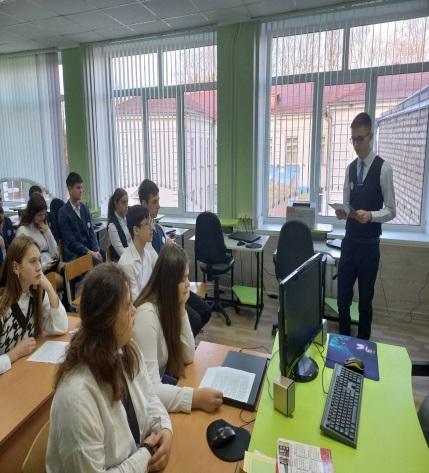 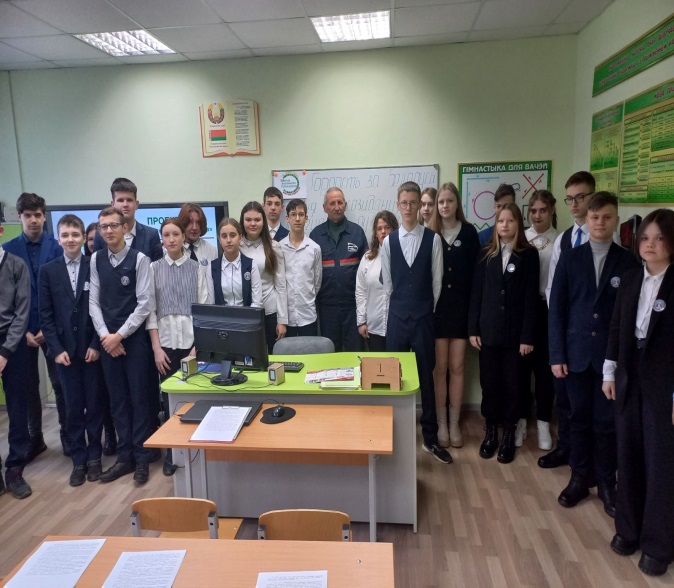 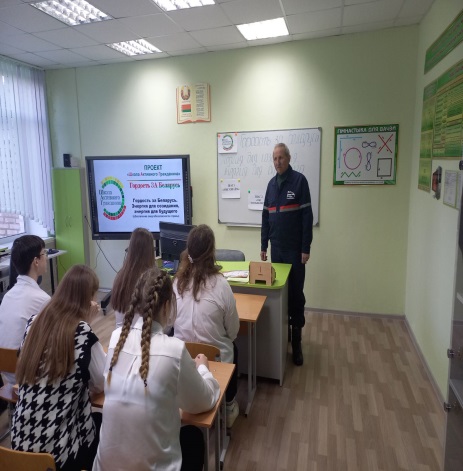 Государственное учреждение образования  «Валевская  средняя школа» Новогрудского райнаГосударственное учреждение образования  «Валевская  средняя школа» Новогрудского райнаГосударственное учреждение образования  «Валевская  средняя школа» Новогрудского райнаПриглашенные: Жуковский Александр Александрович, Мастер Новогрудского РЭЭС Лидских электросетейПриглашенные: Жуковский Александр Александрович, Мастер Новогрудского РЭЭС Лидских электросетейПриглашенные: Жуковский Александр Александрович, Мастер Новогрудского РЭЭС Лидских электросетейПодробнее: https://valevka.yonovogrudok.by/%D1%88%D0%BA%D0%BE%D0%BB%D0%B0-%D0%B0%D0%BA%D1%82%D1%8B%D1%9E%D0%BD%D0%B0%D0%B3%D0%B0-%D0%B3%D1%80%D0%B0%D0%BC%D0%B0%D0%B4%D0%B7%D1%8F%D0%BD%D1%96%D0%BD%D0%B0 Подробнее: https://valevka.yonovogrudok.by/%D1%88%D0%BA%D0%BE%D0%BB%D0%B0-%D0%B0%D0%BA%D1%82%D1%8B%D1%9E%D0%BD%D0%B0%D0%B3%D0%B0-%D0%B3%D1%80%D0%B0%D0%BC%D0%B0%D0%B4%D0%B7%D1%8F%D0%BD%D1%96%D0%BD%D0%B0 Подробнее: https://valevka.yonovogrudok.by/%D1%88%D0%BA%D0%BE%D0%BB%D0%B0-%D0%B0%D0%BA%D1%82%D1%8B%D1%9E%D0%BD%D0%B0%D0%B3%D0%B0-%D0%B3%D1%80%D0%B0%D0%BC%D0%B0%D0%B4%D0%B7%D1%8F%D0%BD%D1%96%D0%BD%D0%B0 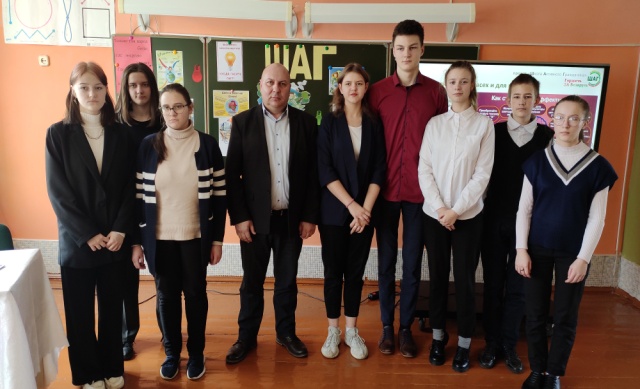 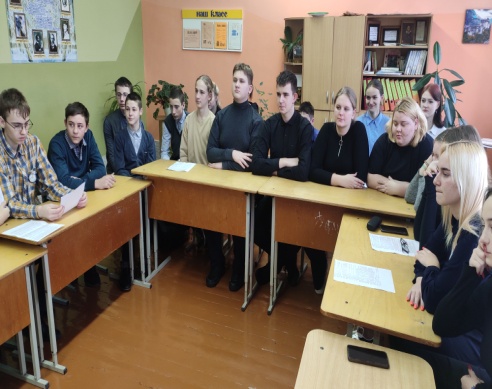 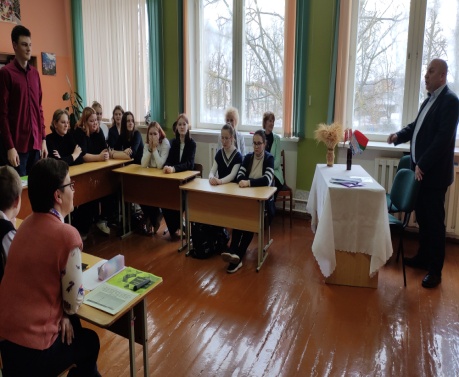 Государственное учреждение образования «Негневичская средняя школа» Новогрудского районаГосударственное учреждение образования «Негневичская средняя школа» Новогрудского районаГосударственное учреждение образования «Негневичская средняя школа» Новогрудского районаПриглашенные: Макрушич Александр Геннадьевич, председатель Негневичского сельисполкома ;  Коршун Раиса Александровна, руководитель по  военно-патриотическому воспитаниюПриглашенные: Макрушич Александр Геннадьевич, председатель Негневичского сельисполкома ;  Коршун Раиса Александровна, руководитель по  военно-патриотическому воспитаниюПриглашенные: Макрушич Александр Геннадьевич, председатель Негневичского сельисполкома ;  Коршун Раиса Александровна, руководитель по  военно-патриотическому воспитаниюПодробнее: http://negnevichi.yonovogrudok.by/%D0%B2%D1%8B%D1%85%D0%B0%D0%B2%D0%B0%D1%9E%D1%87%D0%B0%D1%8F-%D1%80%D0%B0%D0%B1%D0%BE%D1%82%D0%B0/%D1%88%D0%B0%D0%B3-%D1%88%D0%BA%D0%BE%D0%BB%D0%B0-%D0%B0%D0%BA%D1%82%D1%8B%D1%9E%D0%BD%D0%B0%D0%B3%D0%B0-%D0%B3%D1%80%D0%B0%D0%BC%D0%B0%D0%B4%D0%B7%D1%8F%D0%BD%D1%96%D0%BD%D0%B0/2022-2023-%D0%BD%D0%B0%D0%B2%D1%83%D1%87%D0%B0%D0%BB%D1%8C%D0%BD%D1%8B-%D0%B3%D0%BE%D0%B4Подробнее: http://negnevichi.yonovogrudok.by/%D0%B2%D1%8B%D1%85%D0%B0%D0%B2%D0%B0%D1%9E%D1%87%D0%B0%D1%8F-%D1%80%D0%B0%D0%B1%D0%BE%D1%82%D0%B0/%D1%88%D0%B0%D0%B3-%D1%88%D0%BA%D0%BE%D0%BB%D0%B0-%D0%B0%D0%BA%D1%82%D1%8B%D1%9E%D0%BD%D0%B0%D0%B3%D0%B0-%D0%B3%D1%80%D0%B0%D0%BC%D0%B0%D0%B4%D0%B7%D1%8F%D0%BD%D1%96%D0%BD%D0%B0/2022-2023-%D0%BD%D0%B0%D0%B2%D1%83%D1%87%D0%B0%D0%BB%D1%8C%D0%BD%D1%8B-%D0%B3%D0%BE%D0%B4Подробнее: http://negnevichi.yonovogrudok.by/%D0%B2%D1%8B%D1%85%D0%B0%D0%B2%D0%B0%D1%9E%D1%87%D0%B0%D1%8F-%D1%80%D0%B0%D0%B1%D0%BE%D1%82%D0%B0/%D1%88%D0%B0%D0%B3-%D1%88%D0%BA%D0%BE%D0%BB%D0%B0-%D0%B0%D0%BA%D1%82%D1%8B%D1%9E%D0%BD%D0%B0%D0%B3%D0%B0-%D0%B3%D1%80%D0%B0%D0%BC%D0%B0%D0%B4%D0%B7%D1%8F%D0%BD%D1%96%D0%BD%D0%B0/2022-2023-%D0%BD%D0%B0%D0%B2%D1%83%D1%87%D0%B0%D0%BB%D1%8C%D0%BD%D1%8B-%D0%B3%D0%BE%D0%B4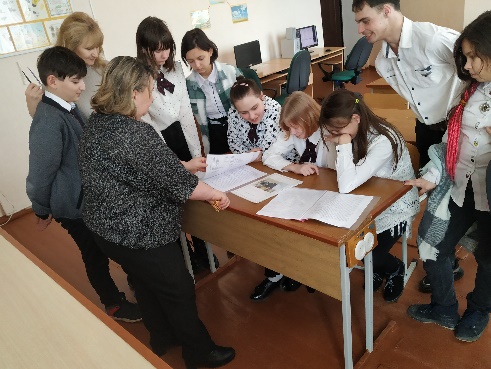 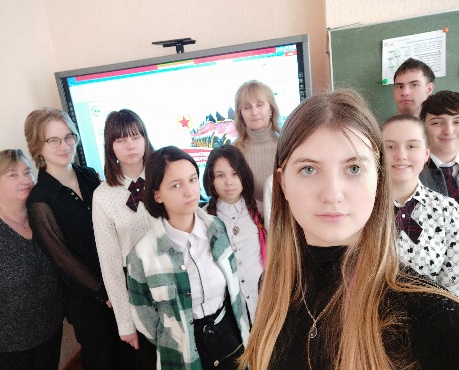 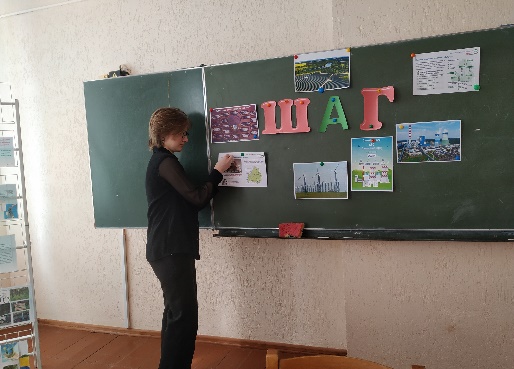 Государственное учреждение образования «Воробьевичская базовая школа» Новогрудского районаГосударственное учреждение образования «Воробьевичская базовая школа» Новогрудского районаГосударственное учреждение образования «Воробьевичская базовая школа» Новогрудского районаПодробнее: https://vorob.yonovogrudok.by/шагПодробнее: https://vorob.yonovogrudok.by/шагПодробнее: https://vorob.yonovogrudok.by/шаг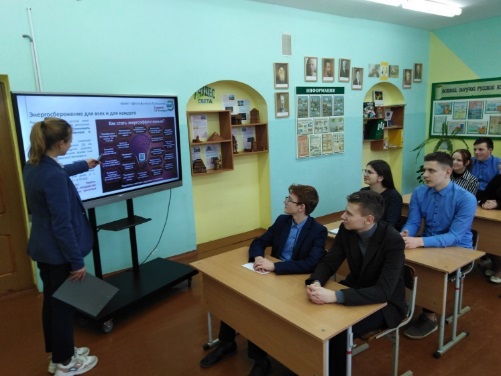 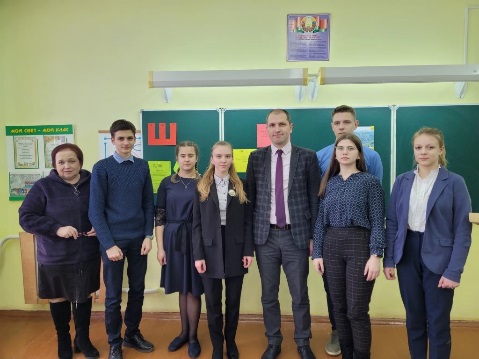 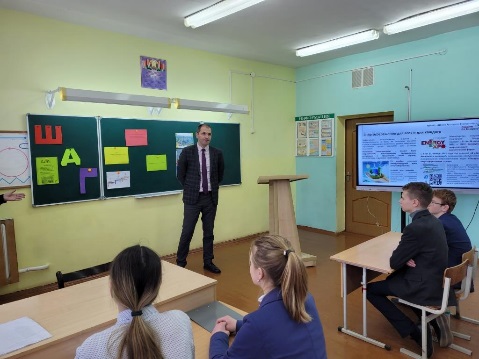 Государственное учреждение образования «Вселюбская средняя школа», Новогрудского районаГосударственное учреждение образования «Вселюбская средняя школа», Новогрудского районаГосударственное учреждение образования «Вселюбская средняя школа», Новогрудского районаПриглашённые:Семерник Олег Александрович, главный инженер Слонимгаз ПУ Новогрудский РГСПРУП ГроднооблгазПриглашённые:Семерник Олег Александрович, главный инженер Слонимгаз ПУ Новогрудский РГСПРУП ГроднооблгазПриглашённые:Семерник Олег Александрович, главный инженер Слонимгаз ПУ Новогрудский РГСПРУП ГроднооблгазПодробнее: https://vselub.yonovogrudok.by/%D0%B2%D1%8B%D1%85%D0%B0%D0%B2%D0%B0%D1%9E%D1%87%D0%B0%D1%8F-%D1%80%D0%B0%D0%B1%D0%BE%D1%82%D0%B0/%D1%88%D0%B0%D0%B3/%D1%81%D0%BF%D1%80%D0%B0%D0%B2%D0%B0%D0%B7%D0%B4%D0%B0%D1%87%D1%8B/p-25533.htmlПодробнее: https://vselub.yonovogrudok.by/%D0%B2%D1%8B%D1%85%D0%B0%D0%B2%D0%B0%D1%9E%D1%87%D0%B0%D1%8F-%D1%80%D0%B0%D0%B1%D0%BE%D1%82%D0%B0/%D1%88%D0%B0%D0%B3/%D1%81%D0%BF%D1%80%D0%B0%D0%B2%D0%B0%D0%B7%D0%B4%D0%B0%D1%87%D1%8B/p-25533.htmlПодробнее: https://vselub.yonovogrudok.by/%D0%B2%D1%8B%D1%85%D0%B0%D0%B2%D0%B0%D1%9E%D1%87%D0%B0%D1%8F-%D1%80%D0%B0%D0%B1%D0%BE%D1%82%D0%B0/%D1%88%D0%B0%D0%B3/%D1%81%D0%BF%D1%80%D0%B0%D0%B2%D0%B0%D0%B7%D0%B4%D0%B0%D1%87%D1%8B/p-25533.html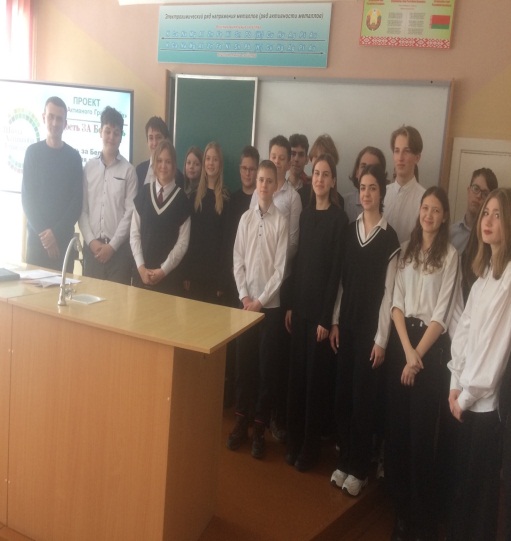 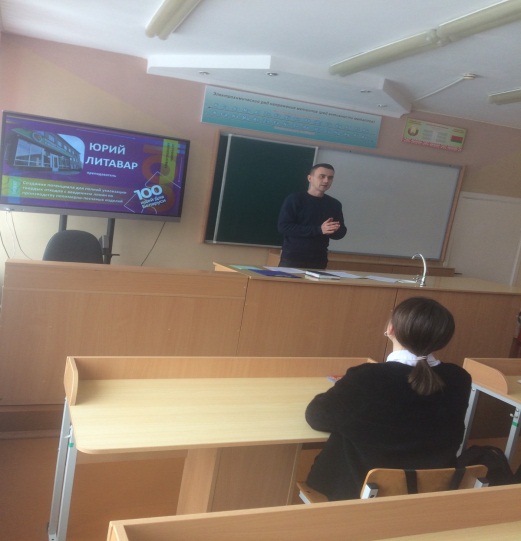 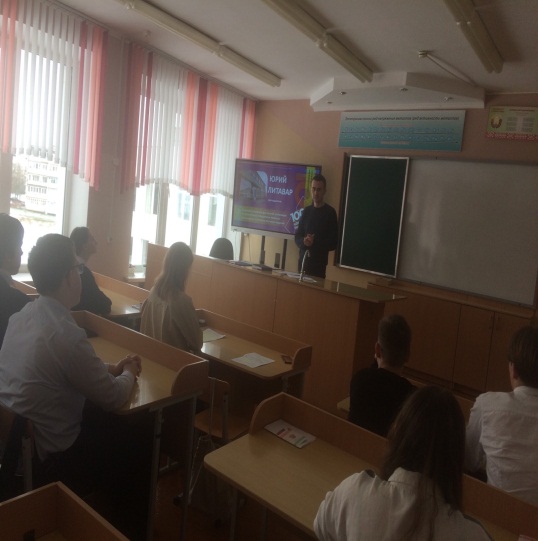 Государственное учреждение образования «Гимназия №1 г.Новогрудка»Государственное учреждение образования «Гимназия №1 г.Новогрудка»Государственное учреждение образования «Гимназия №1 г.Новогрудка»Приглашенные: Литавар Юрий Александрович, преподаватель УО «Новогрудский государственный колледж технологий и безопасности»Приглашенные: Литавар Юрий Александрович, преподаватель УО «Новогрудский государственный колледж технологий и безопасности»Приглашенные: Литавар Юрий Александрович, преподаватель УО «Новогрудский государственный колледж технологий и безопасности»Подробнее: http://gimnazia1.yonovogrudok.by/%D1%88%D0%B0%D0%B3-%D1%88%D0%BA%D0%BE%D0%BB%D0%B0-%D0%B0%D0%BA%D1%82%D0%B8%D0%B2%D0%BD%D0%BE%D0%B3%D0%BE-%D0%B3%D1%80%D0%B0%D0%B6%D0%B4%D0%B0%D0%BD%D0%B8%D0%BD%D0%B0Подробнее: http://gimnazia1.yonovogrudok.by/%D1%88%D0%B0%D0%B3-%D1%88%D0%BA%D0%BE%D0%BB%D0%B0-%D0%B0%D0%BA%D1%82%D0%B8%D0%B2%D0%BD%D0%BE%D0%B3%D0%BE-%D0%B3%D1%80%D0%B0%D0%B6%D0%B4%D0%B0%D0%BD%D0%B8%D0%BD%D0%B0Подробнее: http://gimnazia1.yonovogrudok.by/%D1%88%D0%B0%D0%B3-%D1%88%D0%BA%D0%BE%D0%BB%D0%B0-%D0%B0%D0%BA%D1%82%D0%B8%D0%B2%D0%BD%D0%BE%D0%B3%D0%BE-%D0%B3%D1%80%D0%B0%D0%B6%D0%B4%D0%B0%D0%BD%D0%B8%D0%BD%D0%B0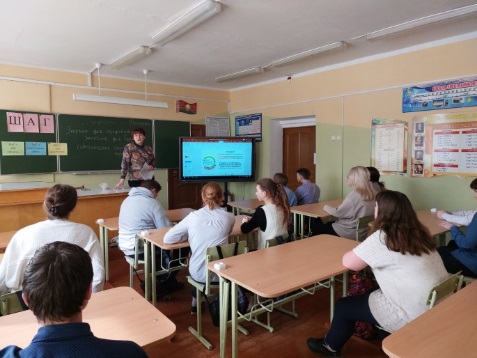 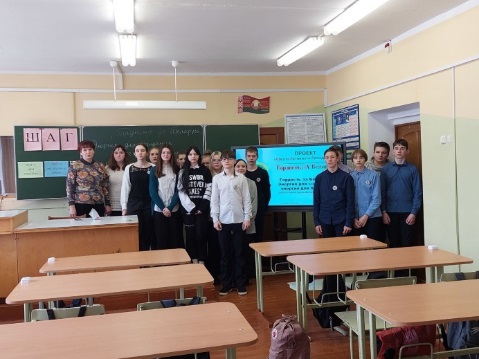 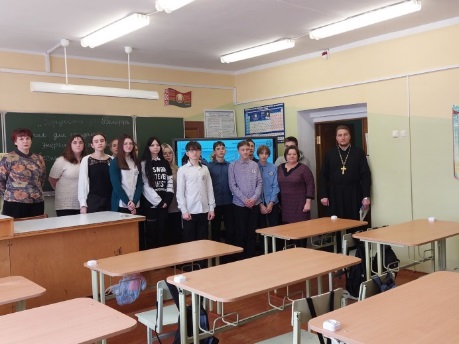 Государственное учреждение образования «Городечненская средняя школа», Новогрудский р-н.Государственное учреждение образования «Городечненская средняя школа», Новогрудский р-н.Государственное учреждение образования «Городечненская средняя школа», Новогрудский р-н.Приглашенные: Шушкевич Светлана Ивановна, директор учреждения образования, клирик храма святых страстотерпцев Бориса и Глеба иерей Игорь ПирогПриглашенные: Шушкевич Светлана Ивановна, директор учреждения образования, клирик храма святых страстотерпцев Бориса и Глеба иерей Игорь ПирогПриглашенные: Шушкевич Светлана Ивановна, директор учреждения образования, клирик храма святых страстотерпцев Бориса и Глеба иерей Игорь ПирогПодробнее:  http://gorodechno.yonovogrudok.by/шаг-2022-2023-навучальны-год Подробнее:  http://gorodechno.yonovogrudok.by/шаг-2022-2023-навучальны-год Подробнее:  http://gorodechno.yonovogrudok.by/шаг-2022-2023-навучальны-год 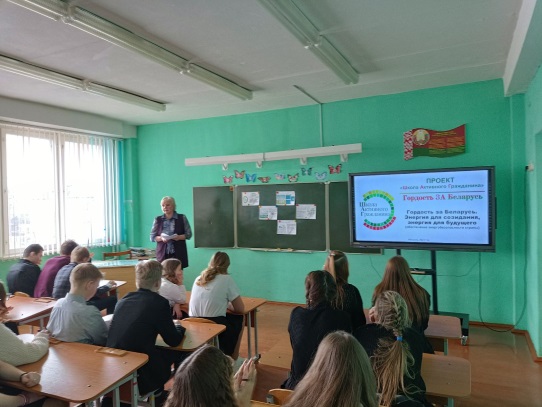 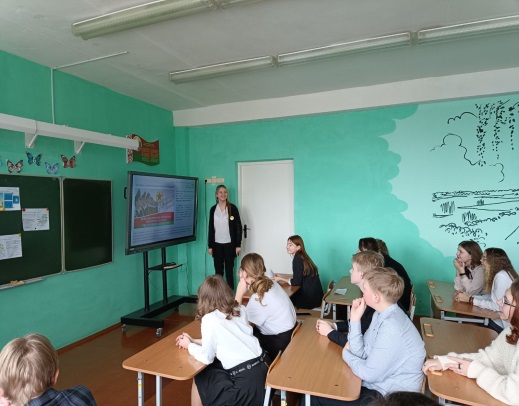 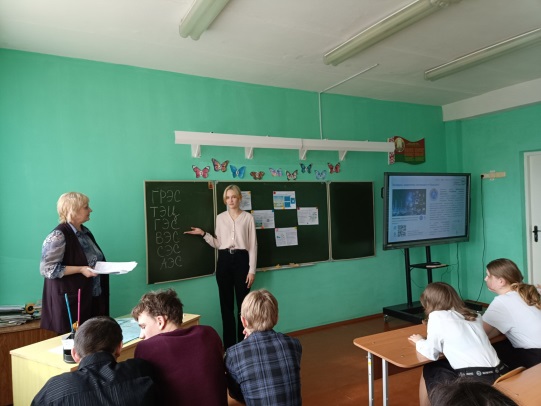 Государственное учреждение образования «Любчанская средняя школа»Новогрудского районаГосударственное учреждение образования «Любчанская средняя школа»Новогрудского районаГосударственное учреждение образования «Любчанская средняя школа»Новогрудского районаПриглашенные:  Жук Олег Петрович, генеральный директор ООО «БалтРусЭнерго» Приглашенные:  Жук Олег Петрович, генеральный директор ООО «БалтРусЭнерго» Приглашенные:  Жук Олег Петрович, генеральный директор ООО «БалтРусЭнерго» Подробнее:    
https://lubcha.yonovogrudok.by/шаг-школа-актыўнага-грамадзяніна/справаздача/p-18853.htmlПодробнее:    
https://lubcha.yonovogrudok.by/шаг-школа-актыўнага-грамадзяніна/справаздача/p-18853.htmlПодробнее:    
https://lubcha.yonovogrudok.by/шаг-школа-актыўнага-грамадзяніна/справаздача/p-18853.html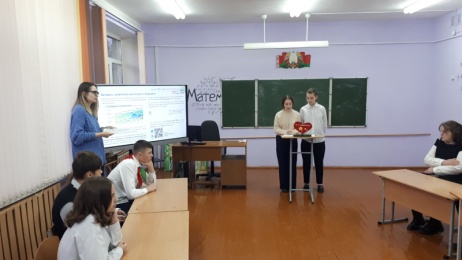 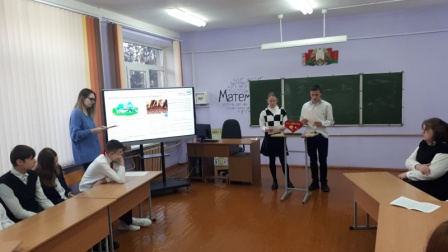 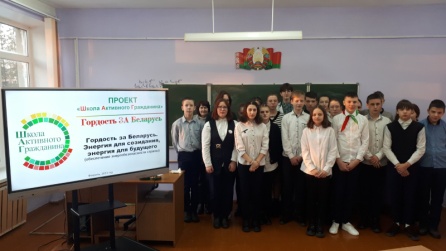 Государственное учреждение образования «Петревичская средняя школа» Новогрудского районаГосударственное учреждение образования «Петревичская средняя школа» Новогрудского районаГосударственное учреждение образования «Петревичская средняя школа» Новогрудского районаПриглашенные: директор ГУО “Петревичская СШ” Шестак Л.В.Приглашенные: директор ГУО “Петревичская СШ” Шестак Л.В.Приглашенные: директор ГУО “Петревичская СШ” Шестак Л.В.Подробнее: http://petrevichi.yonovogrudok.by/%D1%88%D0%B0%D0%B3Подробнее: http://petrevichi.yonovogrudok.by/%D1%88%D0%B0%D0%B3Подробнее: http://petrevichi.yonovogrudok.by/%D1%88%D0%B0%D0%B3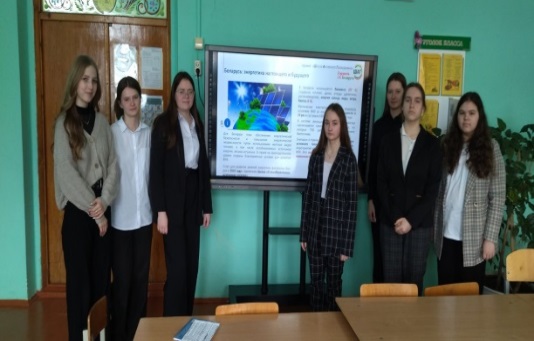 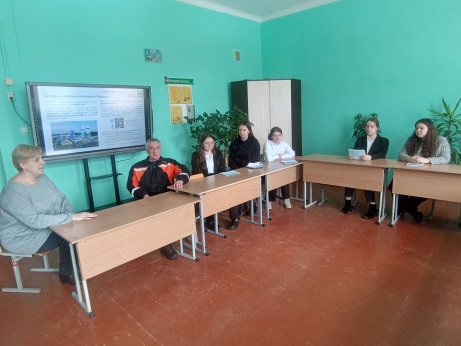 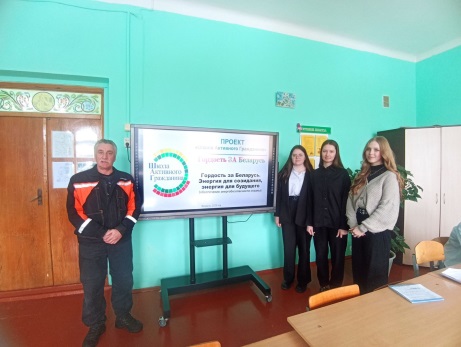 Государственное учреждение образования «Средняя школа № 1 г. Новогрудка»Государственное учреждение образования «Средняя школа № 1 г. Новогрудка»Государственное учреждение образования «Средняя школа № 1 г. Новогрудка»Приглашенные:Никишин Александр Анатольевич, инженер-геофизик, разведка нефтегазовых месторождений в РФПриглашенные:Никишин Александр Анатольевич, инженер-геофизик, разведка нефтегазовых месторождений в РФПриглашенные:Никишин Александр Анатольевич, инженер-геофизик, разведка нефтегазовых месторождений в РФПодробнее: https://school1.yonovogrudok.by/%D1%83%D1%87%D0%B8%D1%82%D0%B5%D0%BB%D1%8C%D1%81%D0%BA%D0%B0%D1%8F/%D1%88%D0%BA%D0%BE%D0%BB%D0%B0-%D0%B0%D0%BA%D1%82%D0%B8%D0%B2%D0%BD%D0%BE%D0%B3%D0%BE-%D0%B3%D1%80%D0%B0%D0%B6%D0%B4%D0%B0%D0%BD%D0%B8%D0%BD%D0%B0 Подробнее: https://school1.yonovogrudok.by/%D1%83%D1%87%D0%B8%D1%82%D0%B5%D0%BB%D1%8C%D1%81%D0%BA%D0%B0%D1%8F/%D1%88%D0%BA%D0%BE%D0%BB%D0%B0-%D0%B0%D0%BA%D1%82%D0%B8%D0%B2%D0%BD%D0%BE%D0%B3%D0%BE-%D0%B3%D1%80%D0%B0%D0%B6%D0%B4%D0%B0%D0%BD%D0%B8%D0%BD%D0%B0 Подробнее: https://school1.yonovogrudok.by/%D1%83%D1%87%D0%B8%D1%82%D0%B5%D0%BB%D1%8C%D1%81%D0%BA%D0%B0%D1%8F/%D1%88%D0%BA%D0%BE%D0%BB%D0%B0-%D0%B0%D0%BA%D1%82%D0%B8%D0%B2%D0%BD%D0%BE%D0%B3%D0%BE-%D0%B3%D1%80%D0%B0%D0%B6%D0%B4%D0%B0%D0%BD%D0%B8%D0%BD%D0%B0 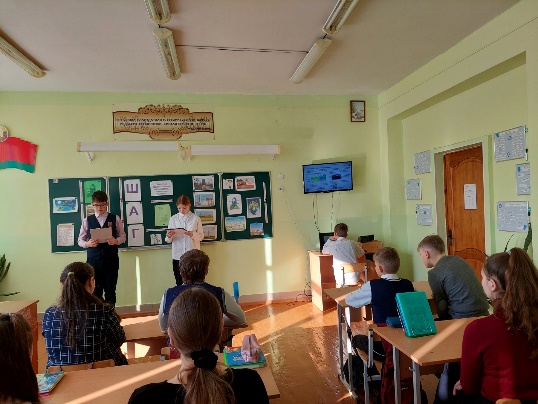 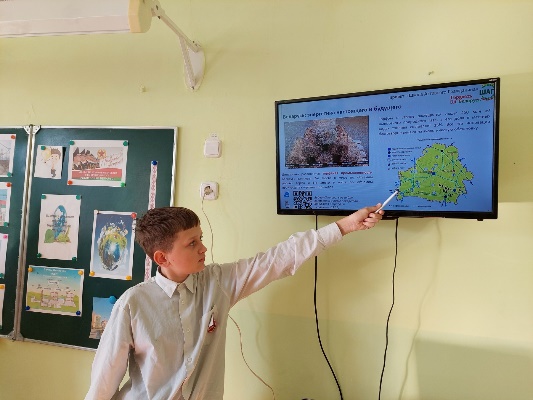 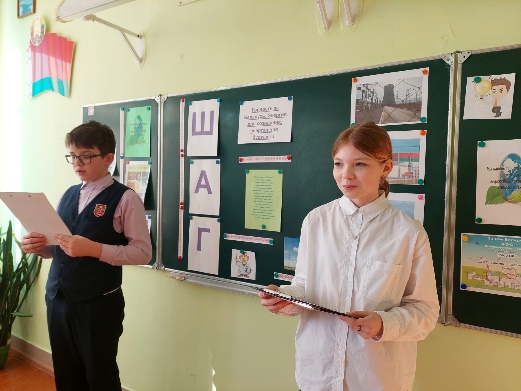 Государственное учреждение образования «Средняя школа №5 г.Новогрудка»Государственное учреждение образования «Средняя школа №5 г.Новогрудка»Государственное учреждение образования «Средняя школа №5 г.Новогрудка»Подробнее:  https://school5.yonovogrudok.by/воспитательная-работа/шаг/p-24923.html Подробнее:  https://school5.yonovogrudok.by/воспитательная-работа/шаг/p-24923.html Подробнее:  https://school5.yonovogrudok.by/воспитательная-работа/шаг/p-24923.html 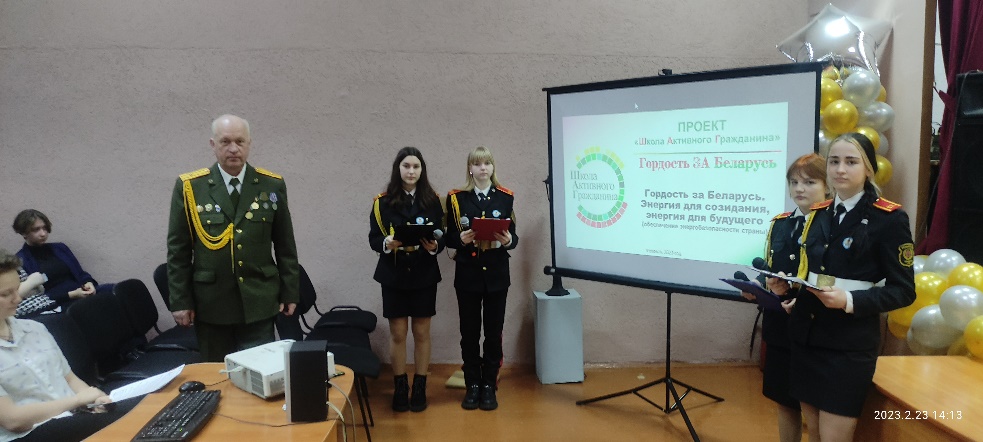 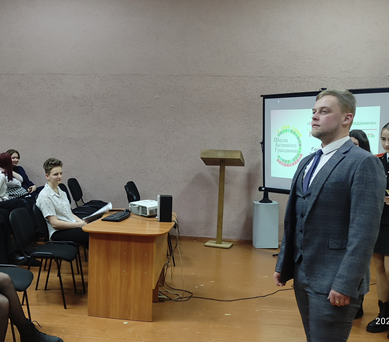 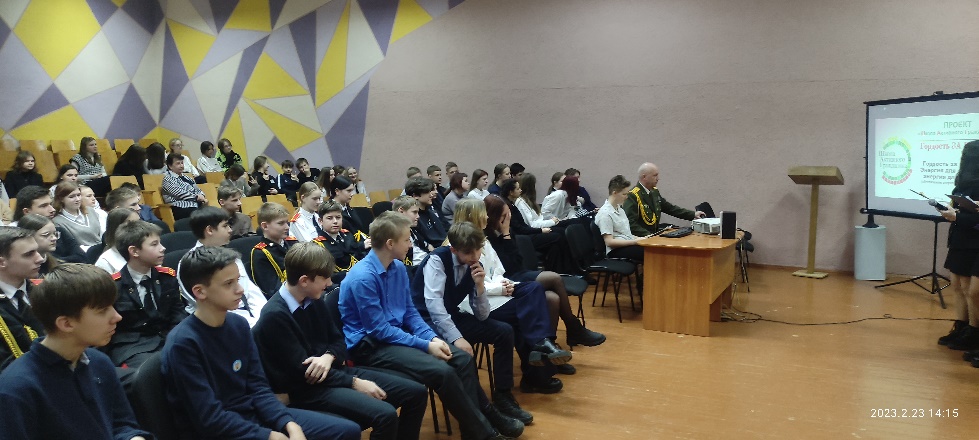 Государственное учреждение образования«Средняя школа № 7 г. Новогрудка»Государственное учреждение образования«Средняя школа № 7 г. Новогрудка»Государственное учреждение образования«Средняя школа № 7 г. Новогрудка»Приглашенные: Подлипский Андрей Викторович, учитель информатики, физики и математикиПриглашенные: Подлипский Андрей Викторович, учитель информатики, физики и математикиПриглашенные: Подлипский Андрей Викторович, учитель информатики, физики и математикиПодробнее: https://school7.yonovogrudok.by/школа-активного-гражданинаПодробнее: https://school7.yonovogrudok.by/школа-активного-гражданинаПодробнее: https://school7.yonovogrudok.by/школа-активного-гражданина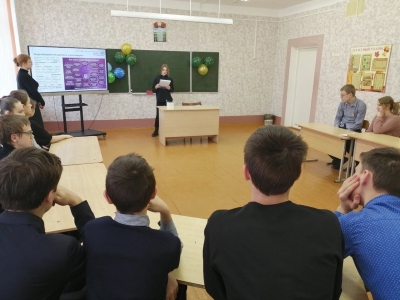 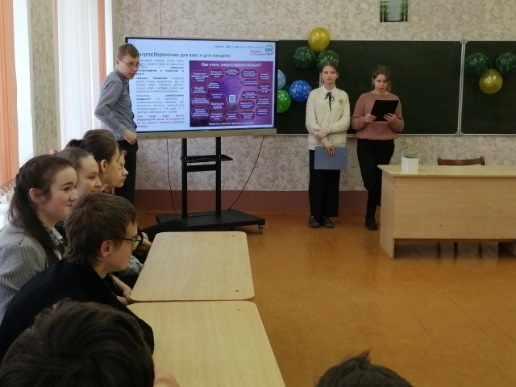 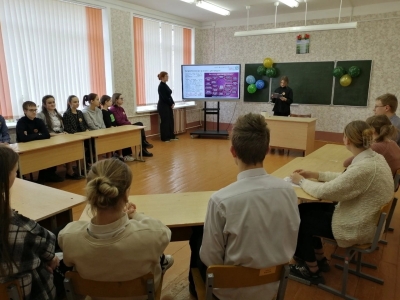 Государственное учреждение образования «Щорсовская средняя школа» Новогрудского районаГосударственное учреждение образования «Щорсовская средняя школа» Новогрудского районаГосударственное учреждение образования «Щорсовская средняя школа» Новогрудского районаПриглашённые: Козляк Людмила Алексеевна, управляющий делами Щорсовский сельского исполнительного комитетаПриглашённые: Козляк Людмила Алексеевна, управляющий делами Щорсовский сельского исполнительного комитетаПриглашённые: Козляк Людмила Алексеевна, управляющий делами Щорсовский сельского исполнительного комитетаПодробнее: http://schersi.yonovogrudok.by/%D0%BF%D1%80%D0%B0-%D1%9E%D1%81%D1%82%D0%B0%D0%BD%D0%BE%D0%B2%D1%83/%D0%BD%D0%B0%D0%B2%D1%96%D0%BD%D1%8B/p-21983.html Подробнее: http://schersi.yonovogrudok.by/%D0%BF%D1%80%D0%B0-%D1%9E%D1%81%D1%82%D0%B0%D0%BD%D0%BE%D0%B2%D1%83/%D0%BD%D0%B0%D0%B2%D1%96%D0%BD%D1%8B/p-21983.html Подробнее: http://schersi.yonovogrudok.by/%D0%BF%D1%80%D0%B0-%D1%9E%D1%81%D1%82%D0%B0%D0%BD%D0%BE%D0%B2%D1%83/%D0%BD%D0%B0%D0%B2%D1%96%D0%BD%D1%8B/p-21983.html 